Сумська міська радаВиконавчий комітетРІШЕННЯЗ метою всебічного розгляду електронної петиції Фоменко Ю.М. «Відмінити пільговий проїзд пенсіонерів у громадському транспорті в часи пік», розміщену на веб-порталі «Єдина система місцевих петицій»                                               (http://petition.e-dem. ua/sumy/Petition/View/2617), відповідно до статті 231 Закону України «Про звернення громадян», пункту 4.3 розділу 4 «Положення про порядок подання електронних петицій та їх розгляду органами місцевого самоврядування міста Суми», затвердженого рішенням Сумської міської ради від 25.10.2017 р. № 2692-МР, керуючись статтею 40 Закону України «Про місцеве самоврядування в Україні», виконавчий комітет Сумської міської радиВИРІШИВ:Редакція 1.1. Підтримати електронну петицію Фоменко Ю.М.  «Відмінити пільговий проїзд пенсіонерів у громадському транспорті в часи пік» розміщену на веб-порталі «Єдина система місцевих петицій» (http://petition.e-dem. ua/sumy/Petition/View/2617).2. Визначити директора КП СМР «Електроавтотранс» (Новик А.В.)  відповідальним за вжиття відповідних заходів з метою вирішення питань, порушених у електронній петиції. 3. Контроль за виконанням даного рішення покласти на заступника  міського голови згідно із розподілом обов’язків.     Редакція 2. 1. Не підтримати електронну петицію Фоменко Ю.М.  «Відмінити пільговий проїзд пенсіонерів у громадському транспорті в часи пік» розміщену на веб-порталі «Єдина система місцевих петицій» (http://petition.e-dem. ua/sumy/Petition/View/2617).2. Відділу транспорту, зв’язку та телекомунікаційних послуг Сумської міської ради (Яковенко С.В.) повідомити Фоменко Ю.М  про прийняте рішення із зазначенням підстав не підтримання електронної петиції.Міський голова			                                                    О.М. ЛисенкоЯковенко 700- 667_____________________________________________________________Розіслати:  Павлик Ю.А., Кохан А.І., Яковенку С.В., Новик А.В.                                     ЛИСТ     ПОГОДЖЕННЯдо проєкту рішення Виконавчого комітету Сумської міської ради«Про розгляд електронної петиції Фоменко Ю.М. «Відмінити пільговий проїзд пенсіонерів у громадському транспорті в часи пік»  Начальника відділу транспорту, зв’язку та телекомунікаційних послуг	С.В.  ЯковенкоНачальник відділу протокольної роботи та контролю	     Л.В. МошаНачальник правового управління	   О.В. ЧайченкоКеруючий справами виконавчого комітету                           Ю.А. ПавликПроєкт рішення підготовлений з урахуванням вимог Закону України «Про доступ до публічної інформації» та Закону України «Про захист персональних даних».Начальник відділутранспорту, зв’язку та телекомунікаційних послуг	С.В. Яковенко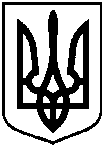                              Проєкт оприлюднено                      «__» _____ 2021від                       №Про розгляд електронної петиції Фоменко Ю.М. «Відмінити пільговий проїзд пенсіонерів у громадському транспорті в часи пік»